DSWD DROMIC Report on the Fire Incident in Brgy. Damag, Aguinaldo, Ifugao27 August 2021, 6PMSituation OverviewThis is the first and final report on the fire incident that occurred at Sitio Tamang, Brgy. Damag, Aguinaldo, Ifugao at around 9:40 AM of 22 June 2021 which affected one (1) family and totally damaged one (1) house. Source: DSWD-FO CARStatus of Affected Areas and Population  A total of one (1) family or five (5) persons were affected by the fire incident in Aguinaldo, Ifugao (see Table 1).Table 1. Number of Affected Families / PersonsSource: DSWD-FO CARStatus of Displaced Population Outside Evacuation CentersThere is one (1) family or five (5) persons currently taking temporary shelter with their relatives and/or friends (see Table 2).Table 2. Number of Displaced Families / Persons Outside Evacuation CentersSource: DSWD-FO CARTotal Displaced PopulationA total of one (1) family or five (5) persons were displaced in Aguinaldo, Ifugao (see Table 3).Table 3. Total Number of Displaced Families / PersonsSource: DSWD-FO CARDamaged HousesA total of one (1) house was totally damaged by the fire (Table 4).Table 4. Number of Damaged HousesSource: DSWD-FO CARCost of Humanitarian Assistance ProvidedA total of ₱14,116.48 worth of assistance was provided to the affected families; of which ₱9,616.48 was provided by DSWD and ₱4,500.00 from the Local Government Unit (LGU) (see Table 5).Table 5. Cost of Assistance Provided to Affected Families / Persons    Source: DSWD-FO CARResponse Actions and InterventionsFood and Non-Food Items (NFIs)DSWD-FO CAR provided five (5) family food packs, one (1) hygiene kit, one (1) sleeping kit, one (1) family kit, and one (1) kitchen kit to the affected family.Other Activities Photo Documentation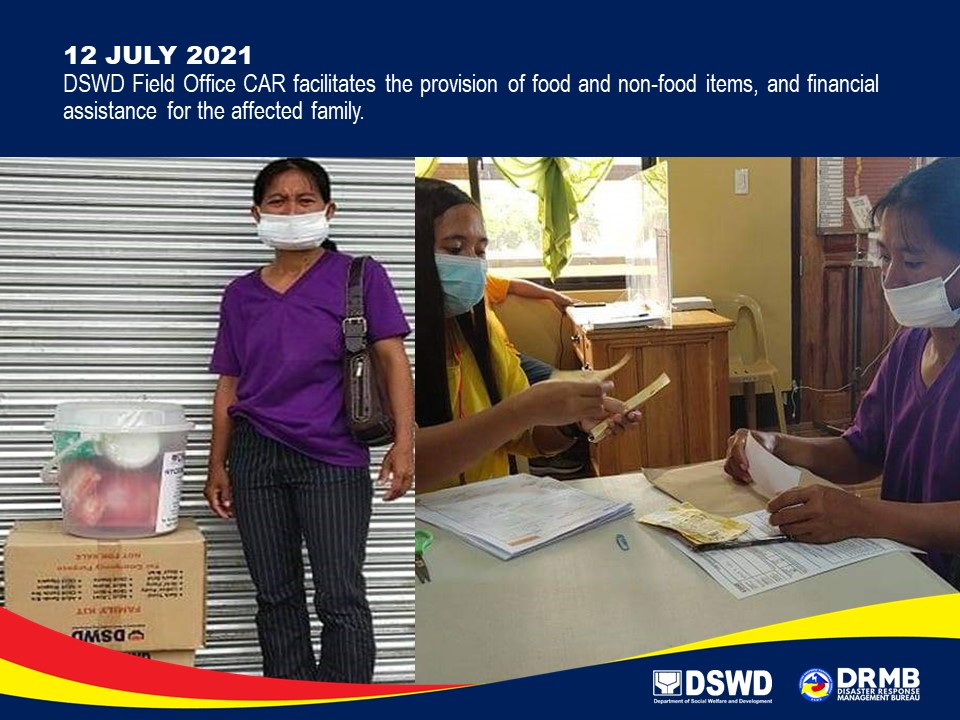 *****The Disaster Response Operations Monitoring and Information Center (DROMIC) of DSWD-DRMB continues to closely coordinate with DSWD-FO CAR for any request of Technical Assistance and Resource Augmentation (TARA). REGION / PROVINCE / MUNICIPALITY REGION / PROVINCE / MUNICIPALITY  NUMBER OF AFFECTED  NUMBER OF AFFECTED  NUMBER OF AFFECTED REGION / PROVINCE / MUNICIPALITY REGION / PROVINCE / MUNICIPALITY  Barangays  Families  Persons GRAND TOTALGRAND TOTAL1 15CARCAR1 15IfugaoIfugao1 15Aguinaldo1 15REGION / PROVINCE / MUNICIPALITY REGION / PROVINCE / MUNICIPALITY  NUMBER OF DISPLACED  NUMBER OF DISPLACED  NUMBER OF DISPLACED  NUMBER OF DISPLACED REGION / PROVINCE / MUNICIPALITY REGION / PROVINCE / MUNICIPALITY  OUTSIDE ECs  OUTSIDE ECs  OUTSIDE ECs  OUTSIDE ECs REGION / PROVINCE / MUNICIPALITY REGION / PROVINCE / MUNICIPALITY  Families  Families  Persons  Persons REGION / PROVINCE / MUNICIPALITY REGION / PROVINCE / MUNICIPALITY  CUM  NOW  CUM  NOW GRAND TOTALGRAND TOTAL1155CARCAR1155IfugaoIfugao1155Aguinaldo1155REGION / PROVINCE / MUNICIPALITY REGION / PROVINCE / MUNICIPALITY  TOTAL DISPLACED SERVED  TOTAL DISPLACED SERVED  TOTAL DISPLACED SERVED  TOTAL DISPLACED SERVED REGION / PROVINCE / MUNICIPALITY REGION / PROVINCE / MUNICIPALITY  Families  Families  Persons  Persons REGION / PROVINCE / MUNICIPALITY REGION / PROVINCE / MUNICIPALITY  Total Families  Total Families  Total Persons  Total Persons REGION / PROVINCE / MUNICIPALITY REGION / PROVINCE / MUNICIPALITY  CUM  NOW  CUM  NOW GRAND TOTALGRAND TOTAL1155CARCAR1155IfugaoIfugao1155Aguinaldo1155REGION / PROVINCE / MUNICIPALITY REGION / PROVINCE / MUNICIPALITY   NO. OF DAMAGED HOUSES   NO. OF DAMAGED HOUSES   NO. OF DAMAGED HOUSES REGION / PROVINCE / MUNICIPALITY REGION / PROVINCE / MUNICIPALITY  Total  Totally  Partially GRAND TOTALGRAND TOTAL11-CARCAR11-IfugaoIfugao11-Aguinaldo11-REGION / PROVINCE / MUNICIPALITY REGION / PROVINCE / MUNICIPALITY  COST OF ASSISTANCE  COST OF ASSISTANCE  COST OF ASSISTANCE  COST OF ASSISTANCE  COST OF ASSISTANCE REGION / PROVINCE / MUNICIPALITY REGION / PROVINCE / MUNICIPALITY  DSWD  LGU  NGOs  OTHERS  GRAND TOTAL GRAND TOTALGRAND TOTAL9,616.484,500.00- - 14,116.48 CARCAR9,616.484,500.00- - 14,116.48 IfugaoIfugao9,616.484,500.00- - 14,116.48 Aguinaldo9,616.484,500.00 -  - 14,116.48 DATEACTIVITIES10 August 2021DSWD-FO CAR submitted their terminal report.12 July 2021DSWD FO-CAR through its Crisis Intervention Section provided cash assistance worth ₱5,000.00 to the affected family.Prepared by:MARIE JOYCE G. RAFANANPHIL JOBERT A. ZALDIVARReleased by:LESLIE R. JAWILI